「バリアフリー映画上映会」　参加申込書１組２名まで申し込みいただけます。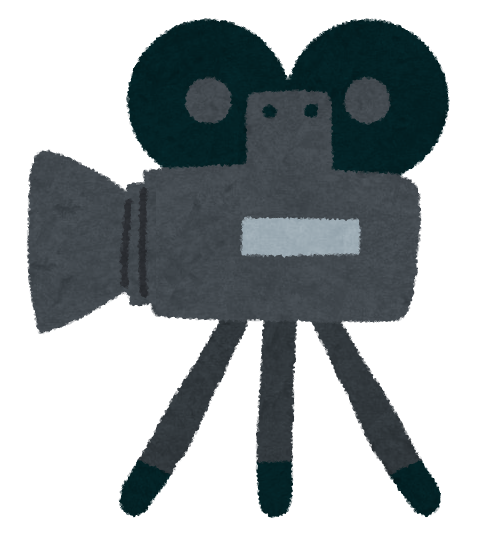 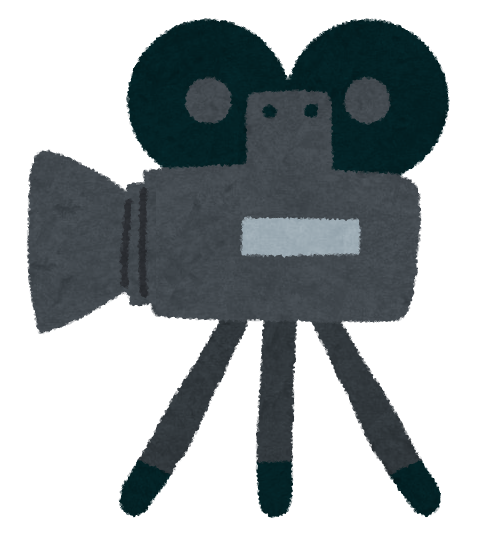 定員：５０名　　　　次のいずれかの方法でお申し込みください。ミライｏｎ図書館のカウンターに直接持参電話（開館日の１０～１８時のみ受付可）：０９５７－４８－７７００ファックス：０９５７－４８－７７０３メール：miraion_service@miraionlibrary.jp令和２年１０月１日（木）～１１月１日（日）当選者には１１月８日（日）までにご連絡いたします。※落選された方には連絡しませんので、あらかじめご了承ください。　ご来場いただくみなさまへのお願いご来場の際は、マスクを着用し、アルコールによる手指消毒をお願いします。受付時に検温を行います。発熱等の症状がある方はご参加をお控えください。会場の換気のために、休憩時間を設け、ドアを開放します。ご参加の前に、接触確認アプリのインストールにご協力ください。個人情報は、本イベントに関する連絡のみに使用し、適切に管理いたします。また、必要に応じて保健所等の公的機関へ提供する場合があります。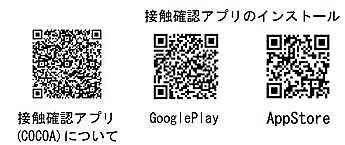 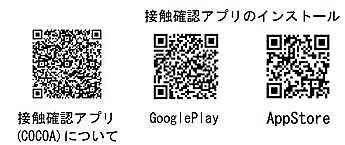 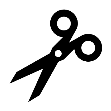 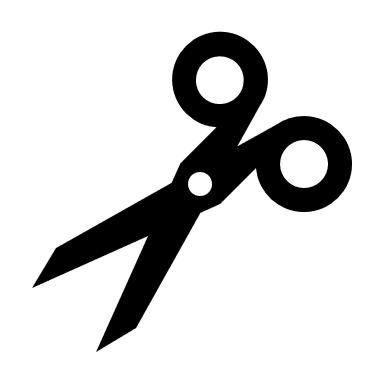 申込方法申込方法申込期間申込期間参加者フリガナフリガナ参加者氏名氏名代表者　連絡先希望する連絡先に「○」をつけてください。↓代表者　連絡先希望する連絡先に「○」をつけてください。↓代表者　連絡先希望する連絡先に「○」をつけてください。↓代表者　連絡先希望する連絡先に「○」をつけてください。↓代表者　連絡先希望する連絡先に「○」をつけてください。↓代表者　連絡先希望する連絡先に「○」をつけてください。↓電話番号電話番号ファックスファックスメールアドレスメールアドレスその他配慮すべき点があればご記入ください。その他配慮すべき点があればご記入ください。